Про роботу Харківської загальноосвітньої школи І-ІІІ ступенів № 48 Харківської міської ради Харківської області в умовах воєнного стану в УкраїніВідповідно до листів Міністерства освіти і науки України від 06.03.2022  № 1/3371-22, Департаменту освіти Харківської міської ради від 10.03.22 № 01-22/620/22, з урахуванням ситуації, яка склалася у м. Харкові в умовах воєнного стану в Україні, у зв’язку з тим, що в м. Харкові зберігається реальна загроза для життя та здоров’я мирних мешканців, а також по кілька разів на день оголошується повітряна тривога, педагогічні працівники і учні частково виїхали за межі міста, частково перебувають у сховищах, частково – без електрики і доступу до Інтернету, також є задіяні як волонтери, які працюють із гуманітарною допомогою, з огляду на виконання працівниками закладу заходів та завдань, що визначені військово-цивільною адміністрацією,НАКАЗУЮ:Освітній процес в 1-11 класах тимчасово призупинити до особливого розпорядження.2. Ознайомити з даним наказом учасників освітнього процесу. До 12.03.20223. Контроль за виконанням даного наказу залишаю за собою.Директор школи                                                           О.М. РоманенкоЗ наказом ознайомлені:      Баннік М.Є.Басок О.О.Бойко А.А.Відінєєв С.І.Голоднікова Т.О.Карабанов О.О.Кириченко В.І.Кириченко Н.М.Кучук І.А.Лихобаба С.В.Мамченко Л.О.Мірошниченко О.О.Олійник Ю.О.Петік К.М.Пилипенко А.Г.Питенко Н.С.Проскура Н.Є.Пустовалова В.В.Світлична А.В.Світлична М.С.Старікова О.М.Ткаченко В.В.Федяй Д.М.Філатова Н.О.Цема Н.П.Чегринець І.І.Шальопа Г.О.Шевченко Ю.М.Шухорова А.І.Таран А.М.Попова Н.Є.Батула А.О.Романенко О.М.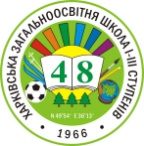 ХАРКІВСЬКА ЗАГАЛЬНООСВІТНЯ ШКОЛА І-ІІІ СТУПЕНІВ №48ХАРКІВСЬКОЇ МІСЬКОЇ РАДИ ХАРКІВСЬКОЇ ОБЛАСТІХАРКІВСЬКА ЗАГАЛЬНООСВІТНЯ ШКОЛА І-ІІІ СТУПЕНІВ №48ХАРКІВСЬКОЇ МІСЬКОЇ РАДИ ХАРКІВСЬКОЇ ОБЛАСТІН А К А ЗН А К А ЗН А К А ЗВід 11.03.2022Від 11.03.2022№ 39